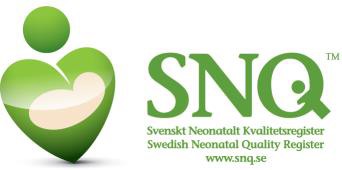 2016-11-05زانیاری ده‌رباره‌ی ئێس.ئێن.گیو - تۆماری چۆنیه‌تی ساوای (نێوناتال) سویدیبۆ ئه‌تۆ که‌ منداڵێکت هه‌یه‌ که‌ له‌ به‌شی ساوا (نێوناتال) چاوه‌دێری ده‌کرێتچاوه‌دێری ساوای (نێوناتال) سویدی له‌ نێو باشترین چاوه‌دێریه‌کانه‌ له‌ دونیا، به‌ڵام چاوه‌دێریه‌که‌ و ئه‌نجامه‌کانی هه‌رچه‌ن ده‌کرێت باشتر بکرێت. تۆماری چۆنیه‌تی ساوای (نێوناتال) سویدی (ئێس.ئێن.گیو) تۆماره‌یه‌کی چۆنیه‌تی نه‌ته‌وه‌یه‌ بۆ چاودێريى ساوا. ئامانجی ئێس.ئێن.گیو گه‌شه‌ پێدان و دڵنیایی کردنی چۆنیه‌تی چاودێریه‌. هه‌موو به‌شه‌کانی ساوای (نێوناتال) له‌ سوید ئه‌وه‌یان هه‌ڵبژادوه‌ که‌ زانیاری ده‌رباره‌ی منداڵ که‌ چاودێری ده‌کرێت له‌ به‌شی ساوای (نێوناتال) ڕاپۆرت بکه‌ن بۆ ئێس.ئێن.گیو. له‌ ماوه‌ی کاتی چاودێری هه‌ندێک زانیاری ده‌رباره‌ی ‏دووگیانیی و له‌دایک بوونی منداڵ، و هه‌روه‌ها ده‌رباره‌ی دۆخی منداڵه‌که‌، چاره‌سه‌ر، و ‏دیاریكردنی نه‌خۆشیی ڕه‌وانه‌ی ده‌کرێت بۆ ئێس.ئێن.گیو. بۆ منداڵ که‌ پێویستیان به‌ چاودێری فراوانه‌ زانیاری هه‌روه‌ها له‌ هه‌متر سه‌ردانه‌وه‌ی به‌رده‌وامی ڕاپۆرت ده‌کرێت بۆ ئێس.ئێن.گیو.ئه‌تۆ کۆمه‌کی چاودێريێكى باشتر ده‌که‌یتله‌ ڕێگای به‌شداری کردن له‌ تۆماری چۆنیه‌تی نه‌ته‌وه‌ی منداڵه‌که‌ی ئه‌تۆ کۆمه‌کی باشتر کردنی چاودێری ده‌کات. تا زیاتر به‌شداری بکه‌ن، چاودێریه‌که‌ دڵنیاتر و ‏كاریگه‌ر‏تر ده‌بێت. زانیاریه‌که‌ له‌ ئێس.ئێن.گیو به‌کار ده‌هێنن بۆ کاری باشتر کردن و به‌ یارمه‌تی زانیاریه‌کانی تۆماره‌که‌ ئێمه‌ ده‌رفه‌تگه‌لی دانسكه‌مان ده‌بێت که‌ ببینین کام شێوه‌ی کار و شێوه‌گه‌لی چاره‌کردن، ده‌رمان و به‌رهه‌م ئه‌نجامی باشیان هه‌یه‌ بۆ منداڵه‌که‌ی ئه‌تۆ وه‌ک نه‌خۆش. به‌شداری کردن دڵخوازانه‌یه‌.زانیاریه‌کانی منداڵه‌که‌ی ئه‌تۆ به‌ ئه‌م شێوه‌ی مامه‌ڵه‌ ده‌کرێن.زانیاری کۆ ده‌کرێته‌وه‌ له‌ لایه‌ن په‌ره‌وه‌نده‌ی نه‌خۆشی منداڵه‌که‌ت و له‌ لایه‌ن ئه‌تۆ وه‌ک دایکوباوک یان سه‌رپه‌رشت. هه‌ندێک زانیاری له‌ په‌روه‌نده‌ی نه‌خۆشی له‌دایک بوونی دایکه‌که‌ هه‌روه‌ها به‌شێکن له‌ ئێس.ئێن.گیو. بۆ کۆ کردنه‌وه‌ی زانیاری ده‌رباره‌ی چۆنیه‌تی کارکردنی چاودێری ساوا (نێوناتال) و ‏په‌رستیاریی له‌وانه‌یه‌ پرسیارت لێ بکرێت ده‌رباره‌ی ئه‌وه‌ که‌ پرسنامه‌یه‌کی تایبه‌تی پڕ بکه‌یته‌وه‌. زانیاریه‌کان ته‌نیا ده‌توانن به‌کار بهێنن بۆ گه‌شه‌ پێدان و دڵنیاکردنی چۆنیه‌تی چاودێری، دروست کردنی ‏ئامار و هه‌روه‌ها بۆ ‏توێژینه‌وه‌ له‌ چاودێری نه‌خۆش و ته‌ندروستی.زانیاریه‌کان هه‌روه‌ها ده‌کرێت، دوای تاقی کردنه‌وه‌ی ‏په‌نهانیی پارێزیی، ڕاده‌ستی ئه‌و که‌سه‌ بکرێن که‌ زانیاریه‌کان به‌کار ده‌هێنێت بۆ یه‌کێک له‌ ئه‌م سێ مه‌به‌ستانه‌.ئه‌گه‌ر زانیاریه‌ک بدرێته‌ ده‌ر له‌ لایه‌ن ئێس.ئێن.گیو ئه‌وه‌ ده‌کرێت به‌ شێوه‌ی ‏ئه‌له‌كترۆنیكیی بکرێت. له‌ کاتێک زانیاری له‌ لایه‌ن ئێس.ئێن.گیو به‌کار ده‌هێنن بۆ لێتوێژینه‌وه‌ی توێژینه‌وه‌ هه‌میشه‌ پێویست به‌ په‌سه‌ندكردن له‌ لایه‌ن كۆمیته‌یه‌کی تاقی کردنه‌وه‌ی ‏ڕه‌ووشت.‏په‌نهانیی پارێزیی‏‏په‌نهانیی پارێزیی‏ زانیاریه‌کانی منداڵه‌که‌ی ئه‌تۆ ده‌گرێته‌وه‌. ئه‌وه‌ به‌ ڕێسایی سه‌ره‌کیانه‌ به‌ مانای ئه‌وه‌یه‌ که‌ زانیاری ده‌رباره‌ی منداڵه‌که‌ی ئه‌تۆ ته‌نیا ده‌کرێت بدرێته‌ ده‌ر له‌ لایه‌ن ئێس.ئێن.گیو ئه‌گه‌ر ئه‌وه‌ ڕوون بێت که‌ نه‌ منداڵه‌که‌ی ئه‌تۆ یان که‌سێکی دیکه‌ی ‏نێزیك‏ ‏ئازاریان پێ ده‌گات به‌ دانه‌ ده‌ری زانیاریه‌که‌. ئه‌وه‌ زانیاریانه‌ی که‌ باس ده‌کرێن ناکرێت په‌یوه‌ست بکرێن به‌ تاکه‌که‌سێک. ته‌نیا زانیاری کۆکراوه‌ نیشان ده‌درێت.دڵنیاییزانیاریه‌کانی منداڵه‌که‌ی ئه‌تۆ ده‌پارێزرێن له‌ دژ که‌سانی ‏ناشایسته‌. ئه‌رکی تایبه‌تی هه‌یه‌ که‌ بۆ نموونه‌ به‌ مانای ئه‌وه‌یه‌ که‌ ته‌نیا ئه‌و که‌سه‌ی که‌ پێویستی به‌ زانیاریه‌کانه‌ بۆی هه‌یه‌ زانیاریه‌کانی له‌به‌رده‌ست بێت، که‌ ئه‌وه‌ کۆنترۆڵ بکه‌ن که‌ هیچ که‌سێکی ناشایسته‌ زانیاریه‌کانی نه‌بینیوه‌، که‌ زانیاریه‌کان بپارێزرێن له‌ ڕێگای كۆدكردن و هه‌روه‌ها كه‌ چوونه‌ ژووره‌وه‌ بۆ بینینی زانیاریه‌کان ته‌نیا ده‌بێت به‌ شێوه‌یه‌کی دڵنیا بکرێت.له‌به‌رده‌ست بوونچاودێریده‌ری منداڵه‌که‌ی ئه‌تۆ بۆیان هه‌یه‌ ئه‌و زانیاریانه‌ ببینن که‌ ڕاده‌ستی ئێس.ئێن.گیو ده‌کرێن. هیچ چاودێریده‌رێکی دیکه‌ ئه‌و زانیاریانه‌ی له‌به‌رده‌ست نیه‌. ئه‌و که‌سانه‌ی که‌ سه‌ره‌کیانه‌ ئێس.ئێن.گیو بەڕێوە دەبەن ده‌توانن و بۆیان هه‌یه‌ زانیاریه‌کانی منداڵه‌که‌ی ئه‌تۆ ببینن.پاككردنه‌وه‌زانیاریه‌کانی منداڵه‌که‌ی ئه‌تۆ لاده‌به‌ن له‌ کاتێک هیچ زیاتر پێویستیان پێیان نیه‌ بۆ گه‌شه‌ پێدان و دڵنیای کردنی چۆنیه‌تی چاودێری.مافه‌کانی منداڵه‌که‌ی ئه‌تۆبه‌شداری کردنی منداڵه‌که‌ی ئه‌تۆ له‌ ئێس.ئێن.گیو دڵخوازانه‌یه‌ و کار ناکاته‌ سه‌ر ئه‌و چاودێریه‌ی که‌ منداڵه‌که‌ی ئه‌تۆ وه‌ریده‌گرێت. ئه‌گه‌ر ئه‌تۆ ناته‌وێت زانیاریه‌کانی منداڵه‌که‌ی ئه‌تۆ تۆمار بکرێت، پێوه‌یندی بکه‌ به‌ پزیشکی به‌رپرسی نه‌خۆش.ئه‌تۆ هه‌ر کاتێک بێت مافی ئه‌وه‌ت هه‌یه‌ که‌ داوای سڕینه‌وه‌ی زانیاریه‌کانی منداڵه‌که‌ت بکه‌یت له‌ ئێس.ئێن.گیو.ئه‌تۆ ده‌توانیت زانیاری وه‌رگریت ده‌رباره‌ی ئه‌وه‌ که‌ کام یه‌که‌ی چاودێری و له‌ چ کاتێک که‌سێک زانیاریه‌کانی منداڵه‌که‌ی ئه‌تۆی بینیوه‌.ئه‌تۆ مافی وه‌رگرتنی خه‌رمانه‌‏ت هه‌یه‌ ئه‌گه‌ر زانیاریه‌کانی منداڵه‌که‌ی ئه‌تۆ له‌ دژ یاسای زانیاری که‌سی مامه‌ڵه‌ بکرێن.ئه‌تۆ ده‌توانیت داوای ڕاست کردنه‌وه‌ بکه‌یت ئه‌گه‌ر زانیاریه‌کانی منداڵه‌که‌ت به‌ پێی یاسای زانیاری که‌سیی مامه‌ڵه‌ نه‌کرێن.ئه‌تۆ یه‌ک جار له‌ ساڵ، به‌ خۆڕای، مافی ئه‌وه‌ت هه‌یه‌ که‌ بزانیت چ زانیاریه‌ک تۆمار کراوه‌ ده‌رباره‌ی منداڵه‌که‌ت (کورته‌ی تۆمار). داوایه‌کی وه‌ها ده‌بێت به‌ نووسراوه‌ بێت، ئیمزا کرابێت و ڕه‌وانه‌ی که‌سی پێوه‌ندی ئێس.ئێن.گیو بکرێت. ‏ناونیشان‏ی که‌سی پێوه‌ندی هه‌یه‌ له‌ ماڵپه‌ڕیwww.snq.se. به‌رپرسی زانیاری که‌سیبۆ هه‌ر تۆماره‌یه‌کی چۆنیه‌تی ده‌ستگایه‌کی سه‌ره‌کی به‌رپرسی زانیاری که‌سی هه‌یه‌، زۆربه‌ی کات ئه‌نجوومه‌نێکی هه‌رێمی. بۆ ئێس.ئێن.گیو ئه‌نجوومه‌نی هه‌رێمی ڤێسته‌ربۆته‌ن ئه‌م بەرپرسياريەتيەى له‌ ئه‌ستۆیه‌. ئه‌گه‌ر زانیاری زیاترت ده‌وێت ده‌توانیت پێوه‌ندی بکه‌یت به‌ پزیشکی منداڵه‌که‌ت یان زیاتر بخوێنیته‌وه‌ له‌ ماڵپه‌ڕی www.snq.se. بۆ تۆماره‌ی چۆنیه‌تی ساوای (نێوناتال) ستێلان هۆکانسۆنهه‌ڵگری تۆمار‏بنكه‌ی منداڵ و لاوان، نه‌خۆشخانه‌ی زانکۆی نۆرلاند ۸۵ ۹۰۱ وومیۆ